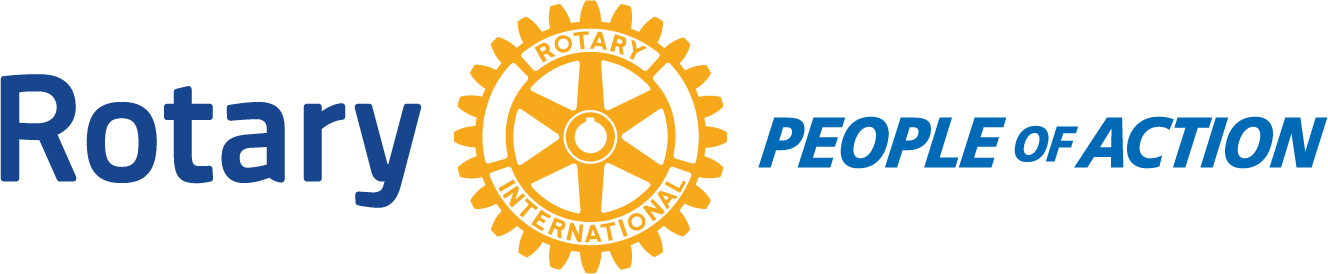 Winslow Rotary Club # 1242						August 5, 2020Call to order:  12:12pm         by President Kevin CoolidgePledge of AllegiancePrayer given by: Harold SoehnerAnnouncements: Bob Hall-Chamber of Commerce:  The Annual Christmas Parade was officially canceled. The Chamber will not promote anything state wide and no vendors.  But there is a community parade planned that will be on the same day (weekend before Thanksgiving) and will zig zag around town.  Bob is hoping that Rotary will still participate. Meeting: Kristy presented an abbreviated treasures report. *see attachedJessica read the Board Meeting minutes.Kevin passed out business cards with the 4 Way Test on one side and meeting dates and times on the other.   This is due to the discussion from the Board Meeting.  He then read the history of the 4 Way Test. Kevin also talked about Dues=what all it pays for.  $20.50:  $13 dues & $7.50 extra to help pay for projects (General Fun) *What to do with past due accounts was discussed.  If after 45 days in the rears the President will call the member and discuss a plan.  Going forward when a new member joins the club there will be an induction ceremony to make the day more memorable.  Each club officer was handed a packet with their duties.  Kevin asked each officer to review.  The Board did a quick vote to approve the purchase of 3 popups for the food distributing.  A reminder email will go out the food distribution the day before.  This next distribution we will possibly be short on help.  Adjournment: 12:56 pmDate/Time of Next Meeting:  August 12, 2020Respectfully Submitted By: Jessica Cox-Atha, Club Secretary 